О подготовке и праздновании 70-й годовщины Победы в Великой Отечественной войне  1941-1945 годов      В соответствии с Федеральным законом от 06.10.2003г. № 131-ФЗ «Об общих принципах организации местного самоуправления в Российской Федерации», во исполнение Указа Президента Республики Башкортостан от 31 декабря 2013 года № УП-436 «О подготовке и праздновании 70-й годовщины Победы в Великой Отечественной войне  1941-1945 годов», Распоряжения Президента Республики Башкортостан от 09 апреля 2014 года № РП-80, Администрация сельского поселения Бельский сельсовет муниципального района Гафурийский район Республика Башкортостан постановляет:1.Утвердить организационную комиссию  по подготовке и празднованию 70-й годовщины Победы в Великой Отечественной войне 1941-1945 годов в сельском поселении Бельский сельсовет муниципального района Гафурийский район Республики Башкортостан согласно приложению к настоящему постановлению (Приложение №1);2.Утвердить план мероприятий по подготовке и празднованию 70-й годовщины Победы в Великой Отечественной войне 1941-1945 годов в сельском поселении Бельский сельсовет муниципального района Гафурийский район Республики Башкортостан согласно приложению к настоящему постановлению (приложение №2);3.Рекомендовать директорам СДК организовать праздничные концерты;4.Рекомендовать предпринимателям сельского поселения оказать спонсорскую помощь для проведения Дня Победы;  5.Рекомендовать старшему уполномоченному участковому полиции Князеву Е.А. обеспечить охрану правопорядка при проведении массовых мероприятий;6. Контроль за исполнением настоящего постановления оставляю за собой.Глава сельского поселения:                         Ю.З.Ахмеров     приложение №1                                                                                                                                       к  постановлению администрации сельского поселения                                                                           Бельский сельсовет  муниципальногоРайона Гафурийский район РБ                                                                                                                                                    от 17.02.2015 года № 5Состав организационной комиссии по подготовке и праздновании 70-й годовщины Победы в Великой Отечественной войне  1941-1945 годовАхмеров Ю.З.- глава сельского поселения Бельский сельсовет, председатель комиссии;Абсаттарова Г.Р.- управделами АСП Бельский сельсовет, зам. председателя;Ишмуратов Ф.А. – староста с. Инзелга, член комиссии;Халиков Р.А. – староста д.Кутлугуза, член комиссии; Гайнуллин А.А. – председатель Совета ветеранов СП Бельский сельсовет, член комиссии;Янбекова З.С. – специалист АСП Бельский сельсовет, член комиссии,Сафаргалиев Р.Р. – директор МОБУ ООШ с.Инзелга, член комиссии.приложение №2                                                                                                                                                                          к постановлению администрации сельского поселения                                                                           Бельский сельсовет  муниципальногоРайона Гафурийский район РБ                                                                                                                                                    от 17.02.2015 года № 5План мероприятий по подготовке и празднованию 70-й годовщины Победы в Великой Отечественной войне 1941-1945 годов в сельском поселении муниципального района Гафурийский район Республики БашкортостанБАШ?ОРТОСТАН РЕСПУБЛИКА№Ы;АФУРИ РАЙОНЫ МУНИЦИПАЛЬ РАЙОНЫНЫ*БЕЛЬСКИЙ АУЫЛСОВЕТЫ АУЫЛ БИЛ"М"№Е           ХАКИМИ"ТЕБАШ?ОРТОСТАН РЕСПУБЛИКА№Ы;АФУРИ РАЙОНЫ МУНИЦИПАЛЬ РАЙОНЫНЫ*БЕЛЬСКИЙ АУЫЛСОВЕТЫ АУЫЛ БИЛ"М"№Е           ХАКИМИ"ТЕ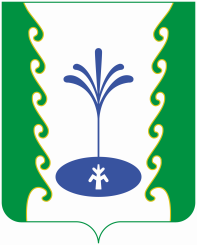 АДМИНИСТРАЦИЯСЕЛЬСКОГО ПОСЕЛЕНИЯБЕЛЬСКИЙ СЕЛЬСОВЕТМУНИЦИПАЛЬНОГО РАЙОНА ГАФУРИЙСКИЙ РАЙОНРЕСПУБЛИКИ БАШКОРТОСТАНАДМИНИСТРАЦИЯСЕЛЬСКОГО ПОСЕЛЕНИЯБЕЛЬСКИЙ СЕЛЬСОВЕТМУНИЦИПАЛЬНОГО РАЙОНА ГАФУРИЙСКИЙ РАЙОНРЕСПУБЛИКИ БАШКОРТОСТАН?АРАРПОСТАНОВЛЕНИЕ«17» февраль 2015 й.№5«17» февраля  2015 г.№ п\пНаименование мероприятиясрокиответственные1Проведение мероприятий по уходу и благоустройству памятников, монументов, обелисков и воинских захоронений участников Великой Отечественной войны 1941-1945апрель-майАСП Бельский сельсовет2Организовать работу по проверке условий жизни вдов участников ВОВ, тружеников тыла, по итогам проверки определить нуждаемость в получении той или иной адресной помощимарт-майАСП Бельский сельсовет3Оказать содействие вдовам ветеранов ВОВ в ремонте жилья, надворных построек, благоустройстве приусадебного хозяйства и решении других социально-бытовых проблемпостоянноАСП Бельский сельсовет4Проведение месячников по благоустройству и санитарной очистке населенных пунктов сельского поселенияапрельАСП Бельский сельсовет, образовательные учреждения5Организация и проведение встреч вдов, тружеников тыла Великой Отечественной войны 1941-1945 годов с молодежьюапрель-майобразовательные учреждения6Активизация деятельности тимуровских команд учреждений образования по оказанию шефской помощи ветеранам, вдовам Великой Отечественной войны 1941-1945 годовапрель-сентябрьобразовательные учреждения7Проведение в общеобразовательных учреждениях тематических уроков, литературных вечеров, читательских конференций и выставокфевраль-майобразовательные учреждения8Благоустройство территории парка с. Инзелга: реставрация памятника погибшим в ВОВ, укладка тротуарной дорожки.март-майАСП Бельский сельсовет9Подготовка сметы затрат на праздничные мероприятияапрельАСП Бельский сельсовет10Проведение торжественных митингов с возложением цветов к памятникам, обелискам и мемориалам участников Великой Отечественной войны 1941-1945майАСП Бельский сельсовет, совет ветеранов11Провести спортивно-массовые мероприятия, посвященные Дню ПобедыАпрель-майАСП Бельский сельсовет, образовательные учреждения, СДК